MAKPAK, LLC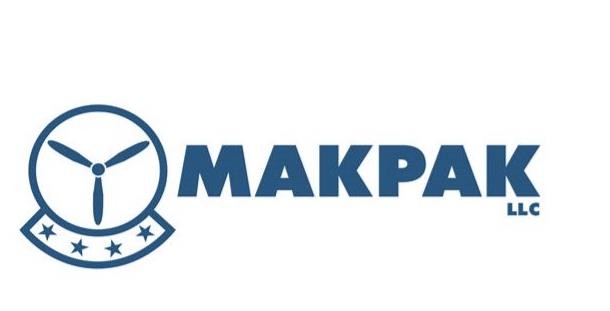 YOUR PARTNER FOR HVAC/R EQUIPMENT, PARTS AND SUPPLIES.                                                  SOu                                                                    SUPPORTING THE WARFIGHTER THEN AND NOWCAPABILITIES: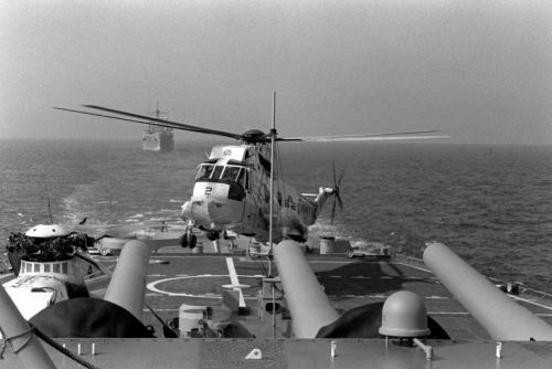 When   you   need   heating,   air   conditioning,   ventilation,   and refrigeration equipment, parts and supplies, turn to Pennsylvania’s best wholesale distributor:  MakPak, LLC.MakPak  has  been  directly  and  indirectly  delivering  cost-effective HVAC/R  supplies  and  solutions  to  government  and  contractor customers   since   1948.      We   provide   outstanding   world-wide customer mission support, 24/7/365.We    are    authorized    distributors    not    “pass    throughs”    for manufacturers which allows us to work closely with our customers to  solve  problems  and  supply  their  most  challenging  material requirements.   Our management  team  has  20+  years  of  military service   and   government   contracting   experience.     We   provide consistent product quality and customer service with quick quote turn around.Jack Makdad, President/Owner     814-943-6293    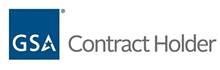 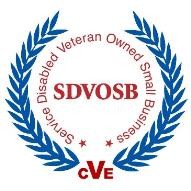 jmakdad@makdad.com       or      gsa.orders@makpak.us                           Service Disabled VeteranOwned Small BusinessNAICS Code (s):325120, 325211, 352612,333413, 333414, 334519,339999, 423720, 423730,423740, 562112, 562119GSA Contracts:73/375 351 (47QSWA18D000W) 66/66 619   (47QSWA18D0010) CAGE: 7ECU3DUNS: 079875947Six convenient Pennsylvania locations:Altoona Johnstown State College DuBois Harrisburg Williamsportwww.Makpak.us